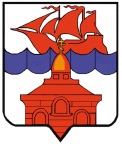 РОССИЙСКАЯ ФЕДЕРАЦИЯКРАСНОЯРСКИЙ КРАЙТАЙМЫРСКИЙ ДОЛГАНО-НЕНЕЦКИЙ МУНИЦИПАЛЬНЫЙ РАЙОНАДМИНИСТРАЦИЯ СЕЛЬСКОГО ПОСЕЛЕНИЯ ХАТАНГАПОСТАНОВЛЕНИЕ 15.11.2019 г.                                                                                                                    № 166 - П                                            О проведении новогоднего конкурса снежных фигур «Новогодние истории» В целях содействия в реализации творческого потенциала населения и трудовых коллективов сельского поселения Хатанга, а также создания праздничной новогодней атмосферы в селе Хатанга,ПОСТАНОВЛЯЮ:Провести в селе Хатанга в 2019 году конкурс снежных фигур «Новогодние истории» (далее – Конкурс).Утвердить положение о конкурсе согласно приложению к Постановлению.Рекомендовать предприятиям и организациям села Хатанга принять участие в Конкурсе.Ответственным за организацию и проведение Конкурса определить Отдел культуры, молодежной политики и спорта администрации сельского поселения Хатанга, Отдел ЖКХ, благоустройства и градостроительства администрации сельского поселения Хатанга.Расходы на проведение конкурса и поощрение участников осуществлять за счет средств администрации сельского поселения Хатанга.Опубликовать Постановление в Информационном бюллетене Хатангского сельского Совета депутатов и администрации сельского поселения Хатанга и на официальном сайте органов местного самоуправления сельского поселения Хатанга www.hatanga24.ru.Постановление вступает в силу с момента подписания.Контроль за выполнением настоящего Постановления возложить на заместителя Главы сельского поселения Хатанга по вопросам культуры, молодежной политики и спорта Хатанга А. С. Майнагашева Глава сельского поселения Хатанга                       		                	 А. В. Кулешов Приложение 									к Постановлению администрации                                                                                                  			сельского поселения Хатангаот 15.11.2019 г.  № 166 - ППОЛОЖЕНИЕО КОНКУРСЕ СНЕЖНЫХ ФИГУР «НОВОГОДНИЕ ИСТОРИИ»Общие положения.Конкурс организуется и проводится Отделом культуры, молодежной политики и спорта администрации сельского поселения Хатанга. Отдел ЖКХ, благоустройства и градостроительства осуществляет контроль за выполнением работ по устройству коробов с прессованным снегом для формирования фигур.Цели Конкурса: - содействие в реализации творческого потенциала молодежи, населения и работников учреждений, предприятий, организаций с. Хатанга.- создание праздничной новогодней атмосферы в с. Хатанга.Участники Конкурса. Заявки.Участниками конкурса являются: предприятия, учреждения, организации с. Хатанга, а также отдельные жители с. Хатанга, инициативные группы, изъявившие желание принять участие в конкурсе. Участникам конкурса необходимо возвести снежную фигуру на тему новогодних праздников, а также установить опознавательный знак (табличку) с наименованием предприятия, которое изготовило снежную фигуру. Учреждениям и предприятиям для возведения фигур будут предоставлены заготовки в виде спрессованного снега в специальных деревянных ящиках (боксах). Место возведения фигур – площадь, прилегающая к зданию почты (место установки центральной новогодней ели).При формировании фигур допускается дополнительное использование элементов из льда, окрашивающих составов, светодиодной иллюминации, прочих элементов декора, соответствующих тематикеРазмер заготовок: высота – 2 метра; ширина - 1,5 метра. Заявки на участие принимаются до 25 ноября в Отделе культуры, молодежной политики и спорта администрации сельского поселения Хатанга (с. Хатанга, ул. Таймырская 25 (подъезд пенсионного фонда и социальной защиты). Форма заявки прилагается.Порядок и сроки проведения КонкурсаКонкурс проводится с 01 декабря по 24 декабря 2019 года.Этапы конкурса:С 15 ноября по 25 ноября – подача заявки (согласно приложению к Положению).С 10 декабря по 23 декабря – изготовление конкурсных фигур участниками24 декабря – оценивание фигур конкурсной комиссией (оценка фигур комиссией может быть произведена до указанного срока, по мере готовности фигур)До 24 декабря – определение победителейДо 28 декабря -  награждение и поощрение участников конкурса.Критерии оценкиФигуры оцениваются членами жюри по следующим критериям:- мастерство и оригинальность исполнения- художественно-эстетический уровеньСнежные фигуры, представленные на конкурс, не должны своим видом оскорблять человеческое достоинство и общественную нравственность, способствовать разжиганию расовой, национальной, религиозной неприязни, других негативных проявлений.4. Жюри конкурсаЖюри конкурса формируется организаторами конкурса из числа представителей органов местного самоуправления. Жюри имеет право внести дополнительные номинации. Члены жюри самостоятельно оценивают фигуры, исходя из критериев оценки, затем коллегиально, путем совместного обсуждения, определяют победителей и номинантов. Награждение победителей КонкурсаНаграждение победителей конкурса осуществляется за счет средств администрации сельского поселения Хатанга. Победители Конкурса награждаются грамотами и ценными подарками. Остальные участники – поощрительными призами.Приложение к                                                                                                                                                                ПоложениюЗАЯВКАна участие в конкурсе снежных фигурНаименование организации ________________________________________________________________Название снежной фигуры (композиции фигур) ________________________________________________Ф.И.О. участников____________	____________________________________________Дата                                                          подпись Руководителя или Представителя  (Ф.И.О.)